Home Learning for Year 2Below is the expected home learning weekly timetable for your child. Please check the year group page for additional resources/website links. If you have any questions please contact the class teacher on ‘Class Dojo’.Week commencing: Monday 18th MayMaths Lessons- Monday-Friday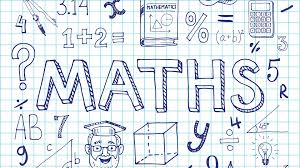 Please click on the links below that will take you straight to the activities on White Rose Home Learning. For each lesson there is aVideoActivityAnswer SheetHOW TO USE THE LESSONSJust follow these four easy steps…Click on the set of lessons for your child’s year group.Watch the video (either on your own or with your child).Find a calm space where your child can work for about 20-30 minutes.Use the video guidance to support your child as they work through a lesson.JOIN IN THE DAILY MATHS!English Lessons- Monday- Friday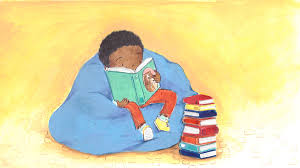 St Ignatius Home Learning Weekly TimetableSt Ignatius Home Learning Weekly TimetableSt Ignatius Home Learning Weekly TimetableAllocated timeResource/ActivityAccessDaily Reading- 30 minsIndividual reading booksRead the eBook ‘The Town Mouse and the Country Mouse’.https://www.twinkl.co.uk/resource/t-t-12324-the-town-mouse-and-the-country-mouse-ebookDaily Spelling/PhonicsPractise spelling these 10 common exception words:AccidentAccidentallyActualActuallyAddressAlthoughAnswerAppearArriveBelieveYou can revise these spelling words in the Sumdog challenge games.Practise writing these words and then use the correct spelling of the word in a sentence. For example: The kind child helped me to improve my work. Your login details are in your homework books. Please contact us on Dojo message if you are finding it difficult to log in.https://www.sumdog.com/user/sign_inDaily Times TablesContinue to learn the 2, 5 and 10 multiplication tables. Write them down for example, 1 x 2 = 2. Then ask someone to test you on them out of order. Try these topmarks games. You can choose the times table you want to work on:https://www.topmarks.co.uk/maths-games/hit-the-buttonDaily Sumdog- 30 minsSkip Counting by 2s, 3s, 5s and 10sFact Families for 2s, 5s and 10sChallenges have been set up on Sumdog.Maths - Problem of the Weekhttps://www.sumdog.com/user/sign_inUsername and password included in home learning packSee Maths challenge on the year group page.Twice Weekly GrammarApostrophes for possession. Go through the PowerPoint called ‘apostrophes for possession’Read through the presentation and answer the questions. Could you write your own sentences using apostrophes?You can watch this video for more:https://www.bbc.co.uk/bitesize/topics/zvwwxnb/articles/zx9ydxsMaths- DailyWhite Rose- Maths Test Base is a website with lots of games for children to try. The links opposite takes you to questions about multiplication, our focus this week. https://whiterosemaths.com/homelearning/See next page for more details!https://uk.ixl.com/math/year-2/count-equal-groupshttps://uk.ixl.com/math/year-2/identify-multiplication-expressions-for-arraysEnglish- DailyWe are continuing looking at our story from last week:The whole truthPlease find the story on active learn  my stuff  wordsmith  The whole truthSee daily lesson below!TopicWe are going to be looking at microhabitats. These are little habitats that live in our local habitat (which would be your area). These microhabitats could be:Under stones/rocksIn grassUnder leavesYour task is to walk around your local area/park and see if you can find these microhabitats. What kind of insects or animals can you find living there? Take pictures and share them on class dojo!There is a PowerPoint presentation called ‘microhabitats’ under additional resources. Have a read to learn all about microhabitats.Watch this video to see how you can find them:https://www.youtube.com/watch?v=5mXEsvrJUnULesson 1 (Monday) – 18.5.20Multiplication sentences using the symbolVideohttps://resources.whiterosemaths.com/resources/year-2/Challenge- See Problem of the Week Activity LinkSee School website Year 2 Home Learning page Week 7.https://stignatiuscatholicprimary.co.uk/key-information/online-learning/year-2-home-learningAnswersSee School website Year 2 Home Learning page Week 7.https://stignatiuscatholicprimary.co.uk/key-information/online-learning/year-2-home-learningLesson 2 (Tuesday)- 19.5.20Use arraysVideohttps://resources.whiterosemaths.com/resources/year-2/Challenge- See Problem of the WeekActivity LinkSee School website Year 2 Home Learning page Week 7.https://stignatiuscatholicprimary.co.uk/key-information/online-learning/year-2-home-learningAnswersSee School website Year 2 Home Learning page Week 7.https://stignatiuscatholicprimary.co.uk/key-information/online-learning/year-2-home-learningLesson 3 (Wednesday)- 20.5.20The 2 times-tableVideohttps://resources.whiterosemaths.com/resources/year-2/Challenge- See Problem of the WeekActivity LinkSee School website Year 2 Home Learning page Week 7.https://stignatiuscatholicprimary.co.uk/key-information/online-learning/year-2-home-learningAnswersSee School website Year 2 Home Learning page Week 7.https://stignatiuscatholicprimary.co.uk/key-information/online-learning/year-2-home-learningLesson 4 (Thursday) – 21.5.20The 5 times-tableVideohttps://resources.whiterosemaths.com/resources/year-2/Challenge- See Problem of the WeekActivity LinkSee School website Year 2 Home Learning page Week 7.https://stignatiuscatholicprimary.co.uk/key-information/online-learning/year-2-home-learningAnswersSee School website Year 2 Home Learning page Week 7.https://stignatiuscatholicprimary.co.uk/key-information/online-learning/year-2-home-learningLesson 5 (Friday) – 22.5.20Challengehttps://whiterosemaths.com/homelearning/year-2/Challenge- See Problem of the WeekActivity LinkAnswersMondayRead chapter 5 and 6. While you are reading, think about whether Armitage is telling the truth or not?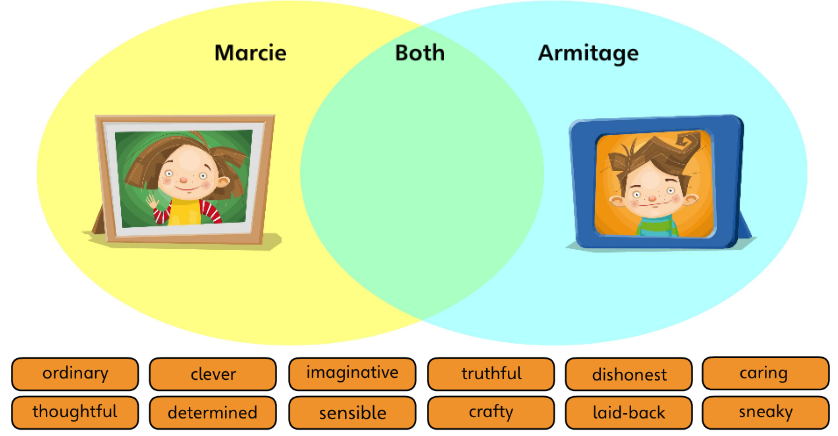 You could draw this Venn diagram in your books and think about which words go where. Or you could access this and do it on activelearn  my stuff  wordsmith  Describe Marcie and Armitage.You could role play the conversation between Marcie and Armitage in chapter 6. What would they say about each other at the end of the story? How have they changed?Challenge:Write about:What Marcie thought about Armitage at the beginning of the story and then at the end of the story.What Armitage thought about Marcie at the beginning of the story and then at the end of the story.TuesdayChoose your favourite chapter of the story.Write a diary entry as Marcie. Remember these features you need to include when you are writing a dairy:Include a dateStart your diary with ‘Dear diary’ or give your diary a name.Write in first person (I, my, me)Write in past tense (it has already happened)Write in chronological order (first, then, next…)Write about your feelingsChallenge:
Use quotes of other people in the story who might have spoken to Marcie. 

For example:
I’m so confused why the anti-truth-drops-drops weren’t working on Armitage. I laid down on my bed asking Armitage and he said ‘it might have been because I was telling the truth the whole time!’. I was shocked, he might actually be right!WednesdayLet’s have a look at Armitage’s gadget: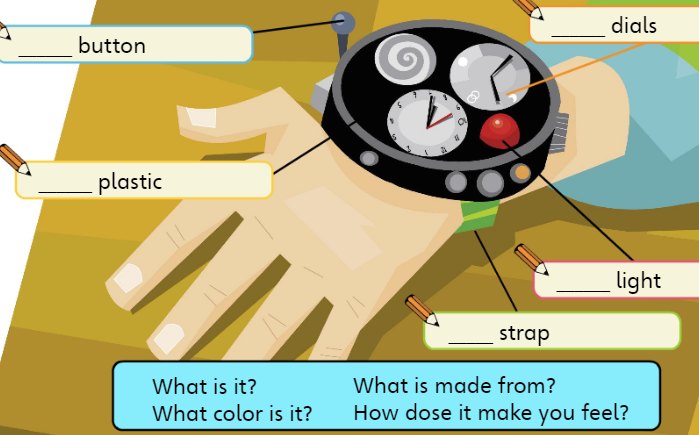 Have a think about how you can describe the gadget. For example:Shiny light (describing what it looks like)Green strap (describing the colour)Clicky button(describing the sound it makes)Your task now is to create your own gadget. Think about:What is it called?What does it do?What colour is it?What is it made from?How does it make you feel?It doesn’t need to be a watch; you could create anything you like! Draw your gadget and label it all the features!Challenge:Use alliteration to describe your gadget.For example:
Silky white strapUse this word bank to help you with your gadget:Metal   wood   plastic   glass   button   switch   strap   dial   screen   tool   light   wheel   camera   tube   scissors   hook   grabberThursdayComprehension lesson on BBC Bitesize! Read or listen to the story and complete the activities:https://www.bbc.co.uk/bitesize/articles/zd63gwxFriday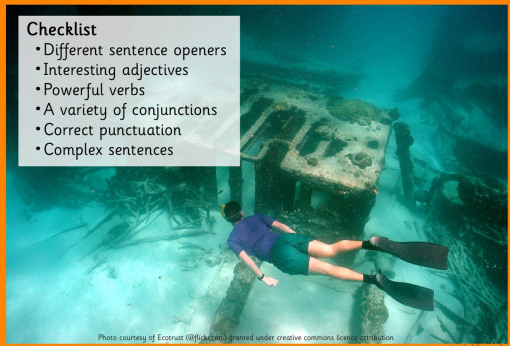 Big Write:Where is this?Who is the person swimming towards the object?Who is he? How did he find the object?What does he do with it?Write your story as interesting as you can. Remember to build suspense and excitement!Challenge:Use 5 common exception words in your big write.Use quotes in your writing.